Български език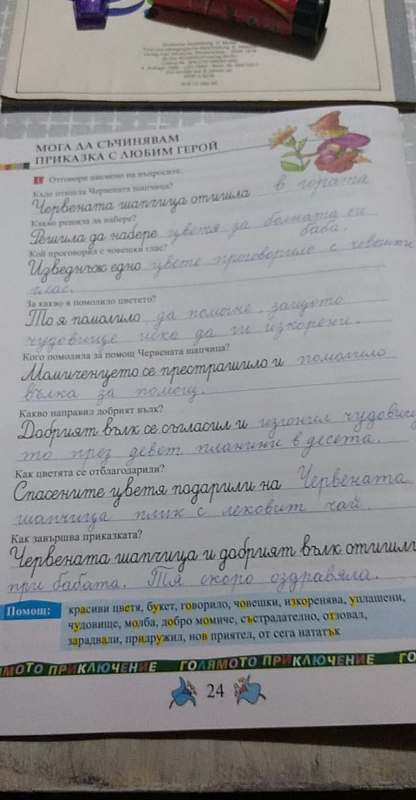 